RELATÓRIO SÍNTESE DE AVALIAÇÃO DOS TRABALHOSConforme deliberação do V Seminário Nacional de Avaliação e Gestão das Feiras de Matemática, impreterivelmente, a proporcionalidade de premiação é de: 75% dos trabalhos avaliados por este grupo serem  Destaques e os outros 25% Menção Honrosa.1. Número do Grupo de Avaliação: 	Categoria: 2. Número dos trabalhos avaliados: 3. Nome e assinatura dos (as) avaliadores (as) deste grupo:a) Nome: ______________________________________		Assinatura:______________________b) Nome: ______________________________________		Assinatura:______________________c) Nome: ______________________________________		Assinatura:______________________d) Nome: ______________________________________		Assinatura:______________________4. Nome e assinatura do (a) Coordenador (a): Nome: ______________________________________			Assinatura:______________________Local: _______________________Data: ________________________5. Assinatura do responsável pela Sistematização da Avaliação		Assinatura:______________________6. Trabalhos: Assinale com “X” no quadro a decisão do grupo a respeito do trabalho e preencha os questionamentosa) Número:             Título: (     ) Destaque             (     ) Menção HonrosaSe houver aspectos no trabalho que não estavam contemplados nos objetivos para os quais o mesmo foi proposto, mas que poderiam ser abordados para dar continuidade e para aperfeiçoar o trabalho, por favor indique e explique como (por exemplo, conteúdos matemáticos que não foram usados mas que poderiam ter sido):____________________________________________________________________________________________________________________________________________________________________________________________________________________________________________________________________________________________________________________________________________________________________________________________________________________________________________________________________Considerando todos os aspectos analisados faça uma síntese da avaliação desse trabalho (TEXTO irá para a ponderação e posterior submissão ao professor orientador do trabalho):_______________________________________________________________________________________________________________________________________________________________________________________________________________________________________________________________________________________________________________________________________________________________________________________________________________________________________________________________________________________________________________________________________________________________________________________________________________________________________________________________________________________________________________________________________________________________________________________________________________________________________________________________________________________________________________________________________________________________________________________________________________________________________________________________________________________________________________________________________________________________________________________________________________________________________________________________________________________________________________________________________________________________________________________________________________________________________________________________________________________________________________________________________________________________________________________________________________________________________________________________________________________________________________________________________________________________b) Número:        Título: (     ) Destaque             (     ) Menção HonrosaSe houver aspectos no trabalho que não estavam contemplados nos objetivos para os quais o mesmo foi proposto, mas que poderiam ser abordados para dar continuidade e para aperfeiçoar o trabalho, por favor indique e explique como (por exemplo, conteúdos matemáticos que não foram usados mas que poderiam ter sido):____________________________________________________________________________________________________________________________________________________________________________________________________________________________________________________________________________________________________________________________________________________________________________________________________________________________________________________________________Considerando todos os aspectos analisados faça uma síntese da avaliação desse trabalho (TEXTO irá para a ponderação e posterior submissão ao professor orientador do trabalho):_______________________________________________________________________________________________________________________________________________________________________________________________________________________________________________________________________________________________________________________________________________________________________________________________________________________________________________________________________________________________________________________________________________________________________________________________________________________________________________________________________________________________________________________________________________________________________________________________________________________________________________________________________________________________________________________________________________________________________________________________________________________________________________________________________________________________________________________________________________________________________________________________________________________________________________________________________________________________________________________________________________________________________________________________________________________________________________________________________________________________________________________________________________________________________________________________________________________________________________________________________________________________________________________________________________________________c) Número:        Título: (     ) Destaque             (     ) Menção HonrosaSe houver aspectos no trabalho que não estavam contemplados nos objetivos para os quais o mesmo foi proposto, mas que poderiam ser abordados para dar continuidade e para aperfeiçoar o trabalho, por favor indique e explique como (por exemplo, conteúdos matemáticos que não foram usados mas que poderiam ter sido):____________________________________________________________________________________________________________________________________________________________________________________________________________________________________________________________________________________________________________________________________________________________________________________________________________________________________________________________________Considerando todos os aspectos analisados faça uma síntese da avaliação desse trabalho (TEXTO irá para a ponderação e posterior submissão ao professor orientador do trabalho):_______________________________________________________________________________________________________________________________________________________________________________________________________________________________________________________________________________________________________________________________________________________________________________________________________________________________________________________________________________________________________________________________________________________________________________________________________________________________________________________________________________________________________________________________________________________________________________________________________________________________________________________________________________________________________________________________________________________________________________________________________________________________________________________________________________________________________________________________________________________________________________________________________________________________________________________________________________________________________________________________________________________________________________________________________________________________________________________________________________________________________________________________________________________________________________________________________________________________________________________________________________________________________________________________________________________________d) Número:        Título: (     ) Destaque             (     ) Menção HonrosaSe houver aspectos no trabalho que não estavam contemplados nos objetivos para os quais o mesmo foi proposto, mas que poderiam ser abordados para dar continuidade e para aperfeiçoar o trabalho, por favor indique e explique como (por exemplo, conteúdos matemáticos que não foram usados mas que poderiam ter sido):____________________________________________________________________________________________________________________________________________________________________________________________________________________________________________________________________________________________________________________________________________________________________________________________________________________________________________________________________Considerando todos os aspectos analisados faça uma síntese da avaliação desse trabalho (TEXTO irá para a ponderação e posterior submissão ao professor orientador do trabalho):_______________________________________________________________________________________________________________________________________________________________________________________________________________________________________________________________________________________________________________________________________________________________________________________________________________________________________________________________________________________________________________________________________________________________________________________________________________________________________________________________________________________________________________________________________________________________________________________________________________________________________________________________________________________________________________________________________________________________________________________________________________________________________________________________________________________________________________________________________________________________________________________________________________________________________________________________________________________________________________________________________________________________________________________________________________________________________________________________________________________________________________________________________________________________________________________________________________________________________________________________________________________________________________________________________________________________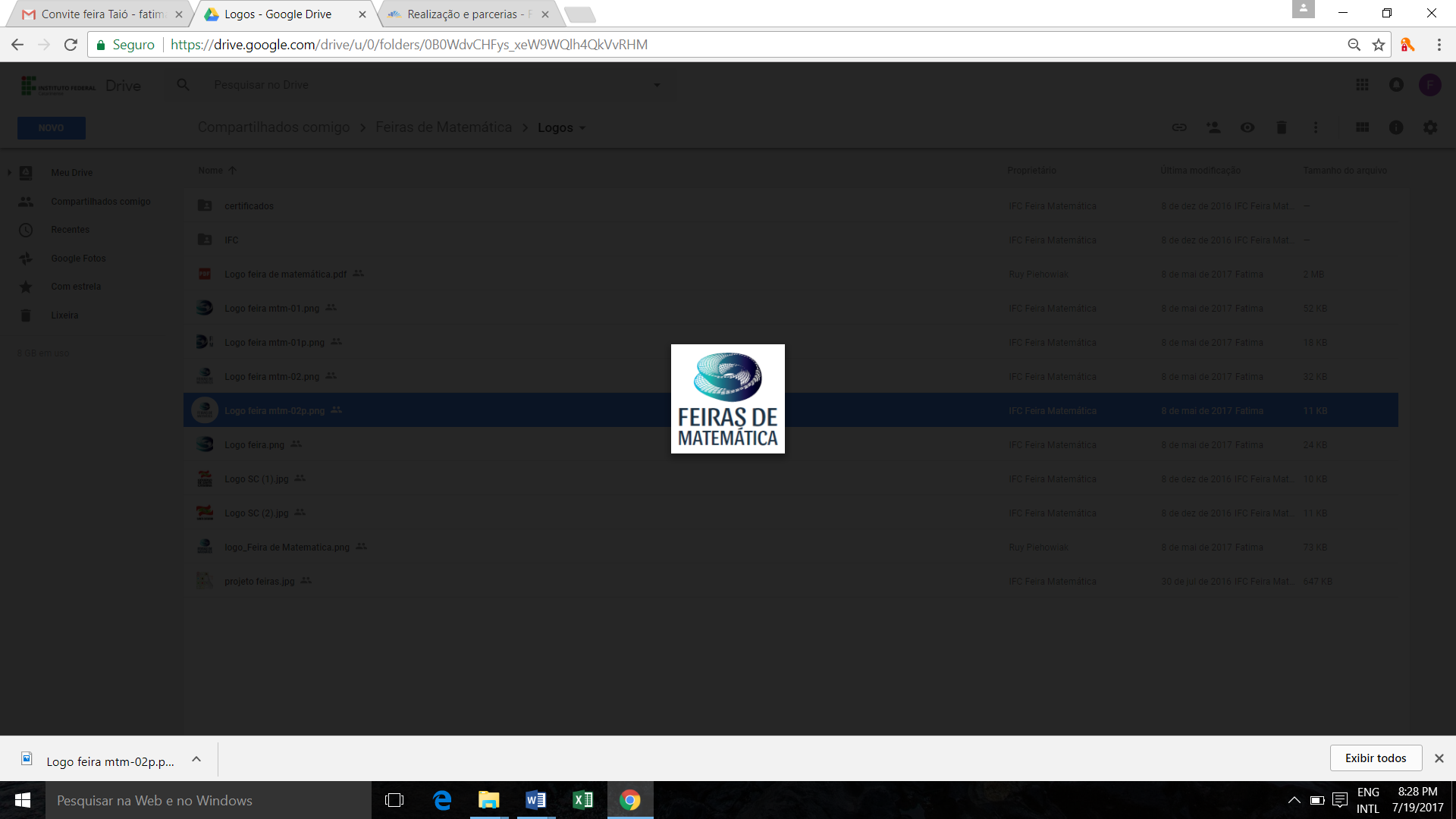 COLOCAR AQUI AS INSTITUIÇÕES PROMOTORASSBEM - SOCIEDADE BRASILEIRA DE EDUCAÇÃO MATEMÁTICAUNIVERSIDADE REGIONAL DE BLUMENAUINSTITUTO FEDERAL CATARINENSEUNEB - UNIVERSIDADE DO ESTADO DA BAHIA